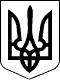 УКРАЇНАЧЕЧЕЛЬНИЦЬКА РАЙОННА РАДАВІННИЦЬКОЇ ОБЛАСТІРІШЕННЯ № 61924 червня  2020  року                                                              29 сесія 7 скликанняПро затвердження угоди про передачу субвенції для закупівлі шкільних автобусів  	На підставі частини 2 статті 43 Закону України «Про місцеве самоврядування в Україні», статей 93, 101 Бюджетного кодексу України,  враховуючи клопотання відділу освіти Чечельницької районної державної адміністрації, висновок постійної комісії районної ради з питань бюджету та комунальної власності, районна рада ВИРІШИЛА:1.  Затвердити  угоду, яка  укладена між  Чечельницькою районною радою та Вінницькою обласною Радою про передачу субвенції з районного бюджету до обласного бюджету у 2020 році для співфінансування придбання шкільного автобуса для закладів освіти  Чечельницького району в сумі 820,0 тис. грн (додається).2. Контроль за виконанням цього рішення покласти на постійну комісію районної ради з питань бюджету та комунальної власності (Савчук В.В.).Голова районної ради                                                              С. П’ЯНІЩУК